Why Should You Join the CLS PTO?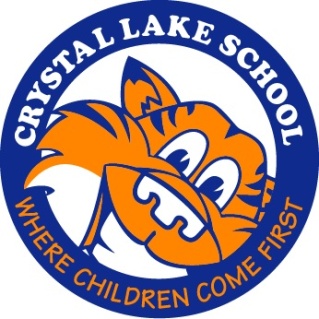 1. Your child benefits.  Research shows that kids whose parents are involved in their schools get better grades, do better on tests, and have fewer discipline problems at school.2. There is a LOT to be done – we make a difference.These days, schools are asked to do more with less. Our help is needed more than ever!!3. You’ll get to know other parents who share your concerns and interests. We have a common bond – we care about creating the best possible educational experience for our children. 4. We can match tasks to your interests and abilities.There are so many ways to contribute, some of which are sure to complement your strengths, interests, or professional skills. Many tasks can be done after school hours!5. We pledge to honor your time constraints.Joining a PTO and volunteering can seem daunting, but it doesn’t have to be. Spend an hour at a plant sale or book fair, and your efforts will be appreciated! And it’s always OK to say no when you’re too busy!6. Our fundraising efforts go to support many programs, events, and equipment.Our PTO supports school assemblies, field day, visiting authors, classroom supplies, and so much more! 7. The work is very rewarding.Your child spends a lot of time at school. The PTO is a great way to share school-related experiences.8. We have fun!Volunteering shouldn’t feel like a chore. Helping out at an event, whether it’s a movie night or Halloween party, can bring a welcome change to your weekly routine and can be fun for the whole family!Our membership fee is only $10.00 per family for the school year. Return the bottom portion of this form, and cash or a check made payable to CLS PTO, to school in an envelope marked “PTO” … or better yet, bring it to our next meeting!  If you have any questions, please contact PTO President, Jennifer Lund, at 872-7858 or JenELund08@gmail.com._____________________________________________________________________________I would like to be a PTO Member!Name:  _______________________________________________________________________Address:  ________________________________________ Phone: ________________________E-mail Address: _________________________________________________________________THANK YOU FOR YOUR SUPPORT!!!!